Звоните по номеру 112, если: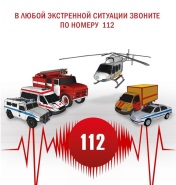 1. Нужна срочная помощь пожарно-спасательной службы (напр., при пожаре); 2. Нужна срочная помощь полиции (напр., Вас только что ограбили, избили и т.д.); 3. Нужна срочная помощь медиков (напр., инфаркт, тяжелая травма и т.д.); 4. Нужна срочная помощь всех (или нескольких) служб срочной помощи (напр., автоавария с ранеными и прижатыми людьми). Позвонив по номеру 112, Вы должны: 1. Коротко и ясно объяснить, что случилось; 2. Сказать адрес и место происшествия (назовите город или местность, адрес, если не знаете адрес – как можно точнее опишите место, где Вы находитесь, напр.: «Ехал с А на Б, проехал около 4 км, теперь вижу…»); 3. Отвечать на все вопросы, задаваемые оператором; 4. Не ложить трубку до тех пор, пока оператор Вам не скажет, что разговор можно закончить. Собранная точная информация поможет установить, в каком объеме и какая помощь нужна. Далее информация незамедлительно передается службам, которые будут реагировать на происшествие. Но при этом все еще могут уточняться обстоятельства происшествия, поэтому могут задаваться дополнительные вопросы. При несчастном случае постарайтесь сосредоточиться и, позвонив по номеру 112, предоставьте как можно более точную информацию и отвечайте на Вам задаваемые вопросы – таким образом поможете к Вам на помощь спешащим специалистам. 
Звонить по номеру 112 не надо, если: 1. Хотите узнать, куда надо обращаться, чтобы получить справку о пожаре;2. Кот залез на дерево (или видели скелет кота на дереве); 3. Вчера поздно вечером сосед громко слушал музыку (надо явиться в комиссариат полиции и написать заявление); 4. Совершили автоаварию, но во время ее никто не пострадал и виновник признает свою вину (надо заполнять декларацию дорожного происшествия);5. Заметили, что вчера (вероятно – на рынке) у Вас исчез или Вы потеряли кошелек с документами (надо явиться в комиссариат полиции и написать заявление); 6. Хотите проконсультироваться с медиками (для этого есть семейные врачи); 7. Хотите вызвать сотрудников, так как Вам скучно (за это следуют определенные санкции); 8. Хотите проверить, как работает Ваш мобильный телефон. Большую проблему создают злонамеренные звонки, когда звонят, чтобы пошутить или вылить ярость, постоянные бесцельные звонки нетрезвых лиц и психических больных, а также – нежелание звонящего лица предоставить как можно больше информации о происшествии. 